 Manzanita Charter Middle School__  _____                                 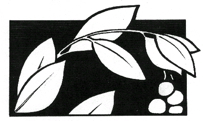 461 33rd. Street, Richmond, CA 94804 ~  (510) 222-3500 ~  Fax (510) 222-3555www.manzy.orgAgenda para la junta de la mesa directiva del 7 de diciembre de 2021Llamada al ordenLa junta fue llamada al orden por la presidenta del consejo, Shalon Thompson a las 7:42PM 2. Información general	2.1 Cualquier registro público con relación a algún tema en la sesión abierta que esté en la agenda que sea posible revelar y que sea distribuida por Manzanita Charter Middle School menos de 72 horas antes de la sesión pública estará disponible en el campus de la escuela para inspección pública y también estará disponible en la sesión pública. El Consejo de Manzanita Charter Middle School proveerá arreglos razonables para personas con discapacidades que planean atender las reuniones de consejo que contacten a la oficina: (510) 222-3500.3. Procedimiento de apertura	3.1 Tomar lista de los miembros de la junta de consejoMiembros de la junta de consejo presentes: Shalon Thompson, Sanjuana Villalobos, Margarita VacaMiembros de la mesa de consejo ausentes: Janet Martinez, Blanca GonzalezOtros presentes:Martin Coyne, Martin W Coyne, Angie Canham, Jim Trombley	3.2 Revisión y adopción de la agendaMOVIDO por Sanjuana Villalobos para aprobar la agenda.SECUNDADO por Shalon Thompson.El movimiento PASÓ UNÁNIMEMENTE.4. Sesión cerrada	4.1 Ninguna para 7/12/2021	4.2 Informe de la junta de la mesa directiva especial del 18 de noviembre, 2021.  4.2.1 Una sesión cerrada se llevó a cabo el 18 de noviembre. Durante esta sesión, la mesa directiva votó a favor de contratar a Jim Trombley como el nuevo director ejecutivo de Manzanita. Desde entonces, el ha aceptado el puesto, y ha comenzado a trabajar en esa capacidad. 5. Reconocimientos	5.1 Ninguna para 7/12/20216. Autorización de la Agenda		6.1 Artículos enumerados bajo el título Autorización de la Agenda serán considerados rutinarios y serán aprobados con una sola resolución. No habrán discusiones separadas de estos temas; sin embargo, cualquier tema podrá ser removido de la sección Autorización de la Agenda a solicitud de cualquier miembro del consejo o el director ejecutivo, y después podrán actuar ante ellos por separado. 	6.2 El consejo considerara la adopción del registro de las decisiones tomadas durante las siguientes juntas:16 de noviembre, 2021MOVIDO por Shalon Thompson para aprobar las minutas.SECUNDADO by Sanjuana Villalobos.El movimiento PASÓ UNÁNIMEMENTE.7. Comentario Público El público podrá dirigirse al consejo con cualquier tema que esté bajo la jurisdicción de Manzanita Charter Middle School. Para temas que están en la agenda, el público puede comentar a la hora que el consejo considera el tema, los comentarios serán limitados a dos minutos cada uno. Para temas que no están en la agenda, el público deberá comentar durante comentario público. Estos comentarios serán limitados a dos minutos cada uno.  Para cumplir con la Ley Brown, el consejo escuchará los comentarios de los oradores, pero no podrán discutir ni tomar medidas respecto a los temas presentados. Los miembros del consejo están muy limitados en sus respuestas a declaraciones o preguntas hechas por personas comentando sobre temas que no están en la agenda. Los miembros del consejo o empleados pueden: (1) pedir clarificación, (2) hacer anuncios breves, (3) reportar brevemente sobre sus propias actividades, (4) referir un asunto a un empleado u otro recurso para información, (5) pedirles a los empleados que se comuniquen para la siguiente junta sobre el tema, o (6) solicitarles a los empleados que pongan el tema en una agenda futura (Gov. Code 54954.2)8. Negocios, Fiscales y Medidas	8.1 1er informe provisional8.1.1 El saldo de reconciliación el 31 de octubre de 2021 fue $765,321.928.1.2 Las cuentas por cobrar pendientes fueron $417,604.008.1.3 El total fue $1,182,925.928.1.4 El año pasado, las ganancias fueron $700,000 debido a que recibimos fondos para Coronavirus.8.1.5 Nuestras cuentas a cobrar son $823, 962.73. Cuando eliminas $417,604 (pendientes y cuentas a cobrar), hemos recibido $406,358.72 entre el primero de julio y el 31 de octubre. - $120,000 aplazados del año pasado- $100,000 “tax in lieu” Impuestos en su lugar y EPA (Agencia para la protección del medioambiente)- $100,000 fondos para Coronavirus 8.1.6 Los datos reales de este año hasta el 31 de octubre: 8.1.6.1 Hemos usado $405,6148.1.6.2 Hemos recibido $343,6688.1.6.3 Estamos mostrando una perdida de $70,961 durante los primeros cuatro meses por que los ingresos normalmente los recibimos con un atraso de uno o dos meses. 8.1.7. Diferencia en el presupuesto adoptado y el presupuesto en el 1er informe fiscal (ingresos):  	8.1.7.1. El presupuesto original tenía $1,259,755 de ingresos8.1.7.2. El presupuesto para el 1er informe fiscal tiene $921,001 de ingresos en total	8.1.7.3. La diferencia se debe a la reducción de $283,472 en fondos de Coronavirus que no se debieron de haber incluido en los ingresos del estado para este año. Fue reconocido como ingresos en 2020-2021. Hubo una disminución limitada de fuentes de ingresos $31,277 debido a una reducción pequeña en la atendencia promedio presupuestada (ADA). Esta reducción en ingresos federales se debe a que los fondos para educación especial fueron movidos a educación especial para el estado. La reducción total de ingresos fue de $338,754. 8.1.8. Diferencia en el presupuesto adoptado y el presupuesto en el 1er informe fiscal (gastos):	8.1.8.1. El presupuesto original tenía $1,363,150 en gastos.	8.1.8.2. El presupuesto para el 1er informe fiscal tiene $1,349,250 en gastos.	8.1.8.3. La disminución de $13,900 se debe al cambio del balance de empleados y consultantes debido a los cambios de personal desde el comienzo del año. 	8.1.8.4. La disminución total de gastos es $13,900. Es necesario comentar que cada año, recibimos fondos según el número de alumnos que atienden el año anterior. El año que entra, recibiremos fondos para el número reducido de alumnos que están atendiendo este año. Este año tendremos más dinero por que lo hemos ahorrado “por si acaso”. Es importante notar que necesitaremos una mayor cantidad de alumnos registrados en los siguientes años escolares para continuar funcionando a esta capacidad. MOVIDO por Shalon Thompson para aprobar el reporte del 1er informe provisional.SECUNDADO por Sanjuana Villalobos.El movimiento PASÓ UNÁNIMEMENTE.8.2 Subsidio para Efectividad Educativa (voto)8.2.1. En la junta del 16 de noviembre, discutimos los detalles del subsidio, y lo que la escuela desea hacer con los fondos si los recibimos. Ahora presentamos el subsidio como un artículo para votar. MOVIDO por Shalon Thompson para aprobar subsidio para efectividad educativaSECUNDADO por Margarita Vaca.El movimiento PASÓ UNÁNIMEMENTE.9. Notificaciones sobre la posada	9.1. Estamos celebrando la temporada festiva con una posada	9.2. Los alumnos pueden invitar a familiares y amigos. Nos gustaría celebrar con nuestra familia de Manzanita, y también crear una oportunidad para que nuestra comunidad pueda conocer la escuela. 	9.3. Debido a Covid, Manzanita pagará por un camión de tacos y un puesto de tamales en lugar de solicitar que las familias traigan comida. 		9.3.1. Estamos solicitando que las familias donen bebidas, dulces, y apoyo voluntario. 10. Actualización del director ejecutivo 10.1. El grupo de 7º grado es demasiado grande. Hemos decidido dividirlos. 10.2. Estaremos implementando una clase llamada AVID (el avanzamiento por medio de la determinación individual), u hora de estudio. Es un programa que típicamente se utiliza en las escuelas preparatorias. Esta clase se utilizará según para orientación, apoyo, lectura y matemáticas intensivas, etc 10.3. Al implementar la hora de estudio, Linh tendrá tiempo y capacidad para trabajar de modo mas individualizado con los alumnos. Se ha ofrecido para trabajar en el rol de “consejera” ya que no hemos hallado un terapeuta que pueda venir a nuestra escuela. 10.4. Estaremos utilizando la campana de nuevo, a solicitud de los maestros. 10.5. Estamos eliminando el horario de bloques, retornando a clases mas cortas y horarios mas estandarizados. 10.6. Debido a las regulaciones y el cumplimiento de las reglas para suplentes, Ms. Kim ya no puede ser la maestra suplente de ciencias. Ha aceptado la oferta de asociarse con nosotros enseñando la clase de ELA de 7º grado y nos ayudará con las pruebas de ELCAP. 10.7. Marcella, una suplemente que ha trabajado con nosotros anteriormente, ha sido contratada para ser la suplente a largo plazo en la clase de ciencias. 10.8. Estamos esforzándonos por conseguir los anuarios para los alumnos. Estarán listos en abril.10.9. Comenzaremos a abrir las rejas para la hora de la salida en la calle 33 y la calle 34 para que podamos reducir el tráfico. 11. Actualizaciones de los miembros del consejoSanjuana conoció a Mr. Trombley cuando fue el director de la escuela hace varios años, cuando sus hijos mayores atendieron aquí. Ella está muy contenta por darle la bienvenida a la escuela. 12. Calendario de la junta de consejo	11.1 Lista completa de juntas de consejo está disponible en página 6.13. Aplazamiento	13.1 La presidenta aplazó la junta de consejo a las 8:36 PM Manzanita Charter Middle School__  _____461 33rd. Street, Richmond, CA 94804 ~  (510) 222-3500 ~  Fax (510) 222-3555www.manzy.orgCalendario de juntas de la mesa directiva de 2021-2022Todas las juntas se llevarán a cabo a las 7:30 pm en la escuela Manzanita Favor de registrarse en la oficina principal en 461 33rd st, Richmond CA 9480413 de septiembre, 2021
15 de septiembre, 2021 (junta especial para aprobar los datos reales sin auditar)26 de octubre, 20212 de noviembre, 20217 de diciembre, 2021 4 de enero, 2022 1 de febrero, 2022 8 de marzo, 2022 12 de abril, 2022 3 de mayo, 2022 14 de junio, 202221 de junio, 2022 